XT280 									Scheda creata il 9 maggio 2022 Descrizione storico-bibliografica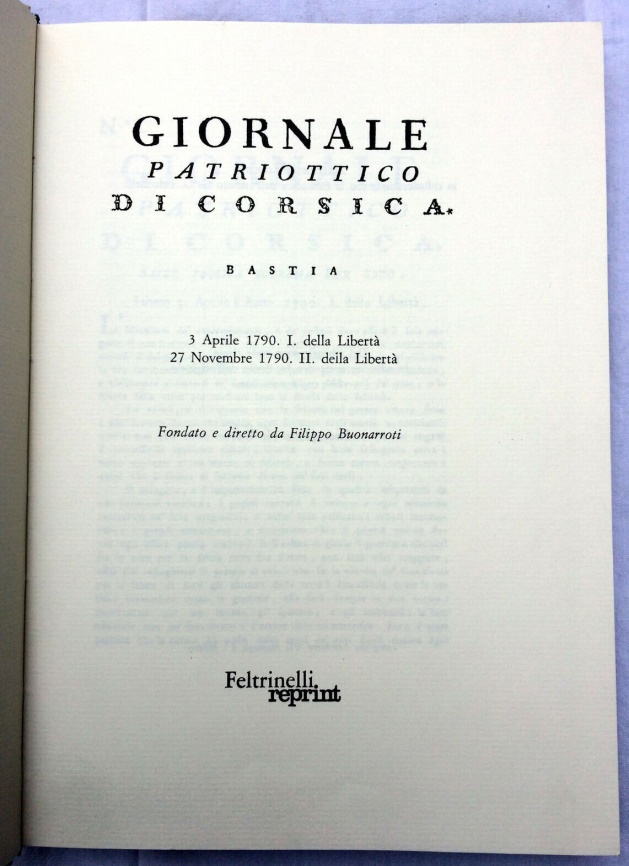 *Giornale patriottico di Corsica. - N. 1 (3 aprile 1790)-n. 32 (27 novembre 1790). - Bastia : [s.n., 1790]. – 1 volume ; 24 cm. ((Settimanale. - ACNP P 00076694. - TO00185258*Giornale patriottico di Corsica / fondato e diretto da Filippo Buonarroti. - Ripr. facs. - [Milano : Feltrinelli reprint, [tra 1966 e 1972?]. - 280, [22] p. ; 24 cm. ((Ripr. facs. dell'ed.: Bastia, 1790. - Numerazione orig.: 3 aprile 1790, 1. della Libertà-27 novembre 1790, 2. della Libertà. - Ed. di 100 esemplari. - BNI 72-4090. - SBL0435773Autore: Buonarroti, Filippo <1761-1837>Soggetto: Corsica – Storia - 1790Classe: D945.95Copia digitale a: https://babel.hathitrust.org/cgi/pt?id=uc1.$b204470&view=2up&seq=9&skin=2021Volumi disponibili in rete 1790Informazioni storico-bibliograficheIl Giornale patriottico di Corsica fu un giornale in lingua italiana, portatore di istanze rivoluzionarie ed egualitarie, pubblicato in Corsica da Filippo Buonarroti nell'aprile del 1790 durante la Rivoluzione francese. Può essere considerato il primo giornale rivoluzionario scritto in lingua italiana. L'unico esemplare esistente del giornale si trova conservato a Milano, presso la Fondazione Giangiacomo Feltrinelli. https://it.wikipedia.org/wiki/Giornale_patriottico_di_CorsicaNote e riferimenti bibliograficiI *due avvisi per la pubblicazione del 'Giornale patriottico di Corsica' / Giovanni Luseroni. - Pompei : [s.n.], 1974. - 10 p. ; 24 cm. ((In testa al frontespizio: "La ricerca storica". - Estratto da "Critica storica", anno X, n. s., n. 4, dicembre 1973